NAl(IT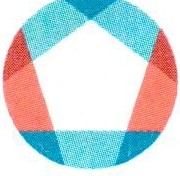 Národní agentura pro komunikační a informační technologie, s.p. Kodaňská 1441/46, 101 00 Praha 10 - VršoviceIČ 04767543 DIČ CZ04767543Zapsáno v obchodním rejstříku u Městského soudu v Praze, spisová značka A 77322EDU Trainings s.r.o. Táborská 619/46 140 00 Praha  4 DIČ: CZ06770321 IČ:	06770321Podle všeobecně platných ustanoveni občanského zákoníku a za podmínek uvedených v této objednávce a jejích prílohách objednáváme u Vás s dodací lhůtou:	18.03.2022Vaše číslo:	60779Adresa dodávky: Sklad ředitelství Praha Kodaňská 1441/46 101 00 Praha 10Pol.	Materiál Objedn.množOznačeníJednotka	Cena za jedn. bez DPH	Cena celk. bez DPH0001O 61848000301,00školení IT - operační systémyJedn.výk.	58.225,00	58.225,00Na základě Vaší aktuální nabídky otevřených školení u Vás objednáváme účast na školení: "Red Hat System Administration I (RH124)", které se koná od 14.3.2022, a to pro 1 zaměstnance naší společnosti. Jmenovitě se jedná o: xxx.Pozvánky na školení zašlete, prosím, na emailové adresy: xxxNa základě vámi potvrzené informace, že lze cenu školení fakturovat i v CZK, vás prosíme o fakturu v CZK.Zadavatel neposkytuje zálohy, platba proběhne po uskutečnění školení úhradou řádné faktury.Celková hodnota CZK	58.225,00Strana: 1/ 2NAl{IT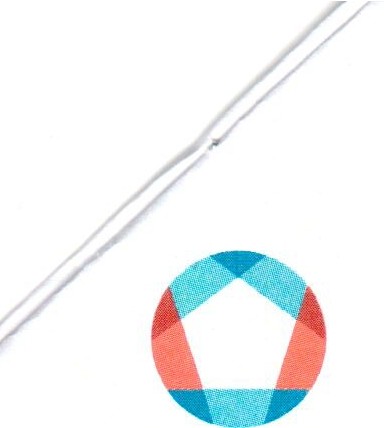 Národní agentura pro komunikační a informační technologie, s.p. Kodaňská 1441/46, 101 00 Praha 10 - VršoviceIČ 04767543 DIČ CZ04767543Zapsáno v obchodním rejstříku u Městského soudu v Praze, spisová značka A 77322EDU Trainings s.r.o. Táborská 619/46 140 00 Praha 4ČísloObjednávky/datum3610003768 / 21.02.2022Odvol.ke kontrak. 5700002481Číslo smlouvy	Cenová poptávka 24/2022 HR Splatnost faktury dle smlouvy je 30 dnů.Cenu uveďte na potvrzení objednávky. Číslo objednávky uveďte jako referenci na faktuře. Faktury zasílejte na korespondenční adresu: Národní agentura pro komunikační a informační technologie, s.p. skenovací centrum, Kodaňská 1441/46, 101 00 Praha 10 - Vršovice, nebo v elektronické formě na adresu: xxx, dle podmínek stanovenýchve smlouvě.V případě, že dodavatel splňuje podmínku§ 81 odst. 2 písm. b) zákona č. 435/2004 Sb., o zaměstnanosti (zaměstnávání ZTP), je povinen tuto skutečnost oznámit v rámci každého vystaveného daňového dokladu.V případě, že plnění dle této objednávky/smlouvy bude podléhat daňovému režimu podle§ 92e zákona č. 235/2004 Sb., o DPH v platném znění, Národní agentura pro komunikační a informační technologie, s.p. prohlašuje, že je plátcem daně z přidané hodnoty a že činnosti, které jsou předmětem této objednávky/smlouvy použije pro svou ekonomickou činnost.Vzhledem k povinnosti uveřejňovat veškeré smlouvy v hodnotě nad 50 tis. Kč bez DPH v Registru smluv vyplývající ze zákona č. 340/2015 Sb., Vás žádáme o potvrzení objednávky, a to nejlépe zasláním skenu objednávky podepsané za Vaši stranu osobou k tomu oprávněnou tak, aby bylo prokazatelné uzavření smluvního vztahu. Uveřejnění v souladu se zákonem zajistí odběratel - Národní agentura pro komunikační a informační technologie, s.p..............Razítko a podpis dodavatele:	Razítko a podpis odběratele:Strana: 2/ 2